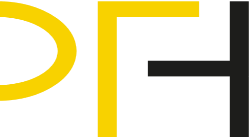 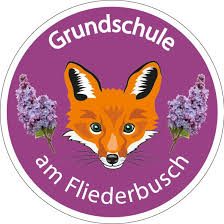 HortmoduleModulZeitbedarfH16:00 bis 7:30 und Ferien 6:00 bis 13:30 UhrH213:30 bis 16:00 und Ferien 7:30 bis 16:00 UhrH36:00 bis 7:30 und 13:30 bis 16:00 und Ferien 6:00 bis 16:00 UhrH413:30 bis 18:00 und Ferien 7:30 bis 18:00 UhrH56:00 bis 7:30 und 13:30 bis 18:00 und Ferien 6:00 bis 18:00 Uhr